Diderotto Christophe3 rue Virginie du Verger 57070 MetzMail : justemont57@gmail.comTél : 0638110327 Deux enfantsCHEF DE CHANTIER/CONDUCTEUR DE TRAVAUX  VRD/TPAptitudes personnel Théorique Connaissance générale dans les travaux publics, terrassement et route Connaissance en altimétrie, mesure et implantation des projetsGestion du personnel, équipe et moyen matérielGestion économiques, financièresGestion des commandesRespect des délaisFacilité dans relations publicsEtudes et formationBac STI GC (Science et techniques industriel en Génie civil)Lycée Gustave Eiffel à Talange – non obtenuDifférentes formationsFormations Risque chimique 1 et RC2Formation PST (Plan Sécurité Travaux)Connaissances informatiqueExcel, Word, Outlook, Project, AutoCAD  Langue parléesFrançaisItalien Anglais moyenAptitudes personnel techniques	Utilisation de Pelles Mécanique de 0.750kg à 25t, d’appareils de compactages terre et voirie, et autres engins de Btp  Pose d’adduction d'eau potable, PE, fonte, etc.Pose d'assainissement tout genre : Pvc, grès, béton, Pipe –line, ligne ENH,Pose de réseau secPose d'élément préfabriqué béton mur en L de soutènement, Bordure tout type Pose de dallage pour entrée, allée piétonne (pavés, dalle béton ou pierres naturelles, béton désactivé)Réalisation de terrasse, en bois composites, résine et marbre Réalisation de mur de soutènement en pierre naturelles, Mur en L, en agglos coffrant y compris habillage de celui-ci en parement Traitement de sol, ciment, chauxPose d'enrobé manuel ou mécanique Expériences acquises dans le travailAnnée : 11/03/2015 à 19/02/2016 : Poste de chef de chantier Principal TP/vrd chez BROVEDANI BTP (Faulquemont 57)Chantier à l’usine  Total Petrochemicals FranceUsines de Carling, Saint-Avold,Construction d’une nouvelle Unité RC4 (Phase 1 marché de 1.500.000 €)Entreprise Pilote : EIFFAGE TP Maître d’œuvre : TECHNIPDescription du poste : Terrassement en grande masse, pose de pipeline réseau ENH, PP, réalisation de regard sur mesure, voirie, réseau secs, et GCRapports journaliers et chiffrages des travaux pour le détail de rentabilité des tâches efféctuéesManagement de plusieurs équipes (2 chefs de chantiers et 13 ouvriers dont 4 machinistes)Récompense reçu au sein de mes  équipes durant les travaux, de la part de TOTAL .et TechnipChallenge hygiène et sécurité juin 2015.Construction d’une nouvelle Unité RC4 (Phase 2) début des travaux 1/08//2015 (marché de 7.000.000€ tous corps d’états)Chef de chantier Principal VRD : Diderotto ChristopheEntreprise Pilote : BROVEDANI BTP Maitre d’œuvre : TechnipManagement de 3 chefs de chantiers et 26 ouvriers dont 6 machinistesRapports journaliers et chiffrages des travaux pour le détail de rentabilité des tâches effectuéesObtention d’un prix chalenge individuel HSE ‘ démarche HSE très positive ‘ (de la part de TOTAL et Technip)Formation PST (rédaction de plusieurs plans de prévention) Responsable d’exécution Personne à appeler pour Qualifier mes compétences :Technip : Samir Ait-Mimoun, Civil Works & Structures Supervisor, R3P Resins C4 project - TOTAL Petrochemicals France (tél:+33777949669)Technip : Ahmed El Khamlichi, Directeur de Chantier, Plateforme de Carling St Avold- projet R3P RC4Tél : 0643041617E-mail : aelkhamlichi@technip.comBrovedani BTP : Aurélien DROUI, Conducteur de travaux VRD, Portable : 06 27 73 37 65 Année : 02/2014 à 28/11/2014 : A travaillé pour ATELO EST Metz entreprise de vrd, terrassement, En tant que chef de chantier/ conducteur de travaux Année : 2013/2014 : A travaillé en tant que chef de chantier chez TRALUX Travaux publics et construction au Luxembourg, entreprise filière de Demathieu et BardAnnée : 2010/2013 : Chef d’entreprise ALEZIO TP (Vitry sur Orne 57185) aménagements extérieur, TP et VRD    (CA 350000 € / AN)Cinq salariésAménagement extérieur pour particulier pour une somme de 150000 € à Sainte Raffine (Metz)Chantier d’assainissement pour Mairie et entreprise, vrd, et TP en général (Dépôt de bilan de l’entreprise en 2013)Année : 2003/2010 : A travaillé pour Py TP  entreprise de VRD et aménagement extérieur de Metz (gérant Mr Gaudinot Jean Michel),  pour privé et particulier, en tant que chef de chantier/ conducteur de travaux pendant 7 ans.Fonction : Gestion d’équipes, budget, délai du chantier, planning personnel et engins chantiers, commandes chez fournisseur, Relationnel clients, devis et facturation       * Entreprise Sous-traitante de :MULLER ASSAINISSEMENT, EUROVIA, Strad’EstPERTUY Construction : Hôpital de Mercy 57038 Metz (Assainissement sous dallage)Nouvelle Ecole d’Ingénieur de Metz (Assainissement sous dallage et drainage du bâtiment)Bouygues Construction : VRD pour  lotissements, résidence, voirie, viabilisation EIFFAGE Construction : VRD, Ecole de Mézières Les Metz, Extension d’un bâtiment de la Foire International de Metz (assainissement sous dallage)(Dépôt de bilan de l’entreprise en 2010)Année : 2002/2003 : A travaillé en tant que chef d’équipe/ chef de chantier dans l’entreprise CEP TP (filière de CEP, fermeture pour dépôt de bilan)Année : 2000/2002 : A travaillé en tant que chef d’équipe toujours dans l ‘entreprise d’EUROVIA TP Gestion équipe de 4 ouvriers + machinisteFormateur Chantier : Jean Michel GaudinotViabilisation et aménagement route pour la Z.A.C. d’AUGNY (Lorraine)Année : 1999/2000 : A travaillé en tant que maçon TP/ VRD  dans l’entreprise d’EUROVIA TP à Pournoy la Grasse près de Metz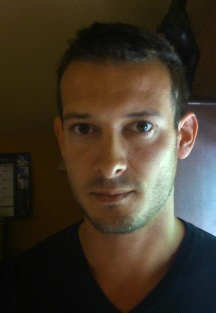 